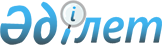 Об установлении ограничительных мероприятий на территории села Шоптыколь поселка Майкаин Баянаульского района
					
			Утративший силу
			
			
		
					Решение акима поселка Майкаин Баянаульского района Павлодарской области от 20 апреля 2020 года № 1-20/2. Зарегистрировано Департаментом юстиции Павлодарской области 20 апреля 2020 года № 6802. Утратило силу решением акима поселка Майкаин Баянаульского района Павлодарской области от 17 августа 2020 года № 1-20/6 (вводится в действие со дня его первого официального опубликования)
      Сноска. Утратило силу решением акима поселка Майкаин Баянаульского района Павлодарской области от 17.08.2020 № 1-20/6 (вводится в действие со дня его первого официального опубликования).
      В соответствии с пунктом 2 статьи 35 Закона Республики Казахстан от 23 января 2001 года "О местном государственном управлении и самоуправлении в Республике Казахстан", подпунктом 7) статьи 10-1 Закона Республики Казахстан от 10 июля 2002 года "О ветеринарии" и на основании представления главного государственного ветеринарно-санитарного инспектора Баянаульского района от 26 марта 2020 года № 2-19/64, аким поселка Майкаин Баянаульского района РЕШИЛ:
      1. В связи с выявлением болезни бешенства крупного рогатого скота установить ограничительные мероприятия на территории села Шоптыколь поселка Майкаин Баянаульского района.
      2. Контроль за исполнением настоящего решения оставляю за собой.
      3. Настоящее решение вводится в действие со дня его первого официального опубликования.
					© 2012. РГП на ПХВ «Институт законодательства и правовой информации Республики Казахстан» Министерства юстиции Республики Казахстан
				
      Аким поселка Майкаин

Е. Молдатаев
